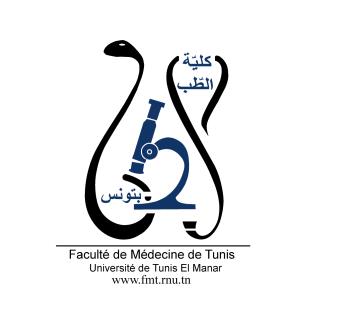 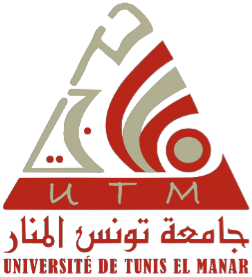 ENSEIGNEMENT POST UNIVERSITAIRE INTERDISCIPLINAIRE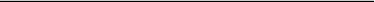 Thème :  Le cœur foetalDépartements concernés : Sciences de Base A, Chirurgie A, Médecine B, Santé communautaire ASections concernées :Histo-embryologie, gynécologie-obstétrique, pédiatrie, néonatologie, cardiologie, chirurgie cardio-vasculaire ; radiologie et génétique
Public cible : Résidents en histo-embryologie, en gynécologie-obstétrique, en néonatologie, en pédiatrie, en cardiologie, en chirurgie cardio-vasculaire ,en radiologie et en génétique.Lien pour l’inscription :https://forms.gle/9PmRbAQbVwZWVg5N9Date : Samedi 11 mars 2023Lieu : Amphi 2, FMT
Coordinateur : Pr Aida MASMOUDIObjectifs généraux de l’EPU :Prendre en charge les cardiopathies congénitales en pré, péri et postnatal
Objectifs spécifiques de l’EPU: Décrire les différentes étapes du développement embryologique normal du cœur.Expliquer les mécanismes embryologiques des malformations congénitales du cœur.Poser le diagnostic des malformations fœtales sur les données cliniques et radiologiques en pré-natalPrendre en charge les cardiopathies congénitales en post-natalProgramme détaillé : 8h-10h : Embryologie du système cardio-vasculaire: développement normal et cardiopathies congénitales (Pr Ag Sihem DAROUICH)10h-11h : Diagnostic anténatal des cardiopathies congénitales (Pr Maha BOUYAHIA)11h- 12h30: Prise en charge néonatale des cardiopathies  (Pr Ag Meriem CHEOUR) 12H30   13H30 : Pause 13H30-14H : Les urgences cardiaques néonatales : démarche diagnostique et prise en charge immédiate (Pr Ag Kaouther HAKIM)14H-15H : Génétique des cardiopathies congénitales (Pr Ahlem AMOURI)